Схема расположения листов публичного сервитутаСхема совмещения листовПубличный сервитут для использования земель и земельных участков в целях подключения (технологического присоединения) к сетям инженерно-технического обеспечения по объекту: «п.9457. Строительство 2КЛ-10 кВ в г. Геленджик согласно договору технологического присоединения от 18 октября 2022 года № 20105-22-00756752-1, заявитель Акционерное общество «Санаторий «Голубая волна»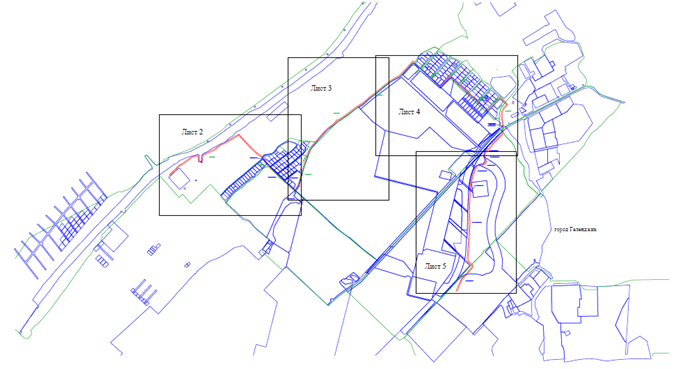 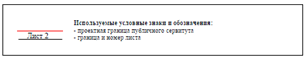 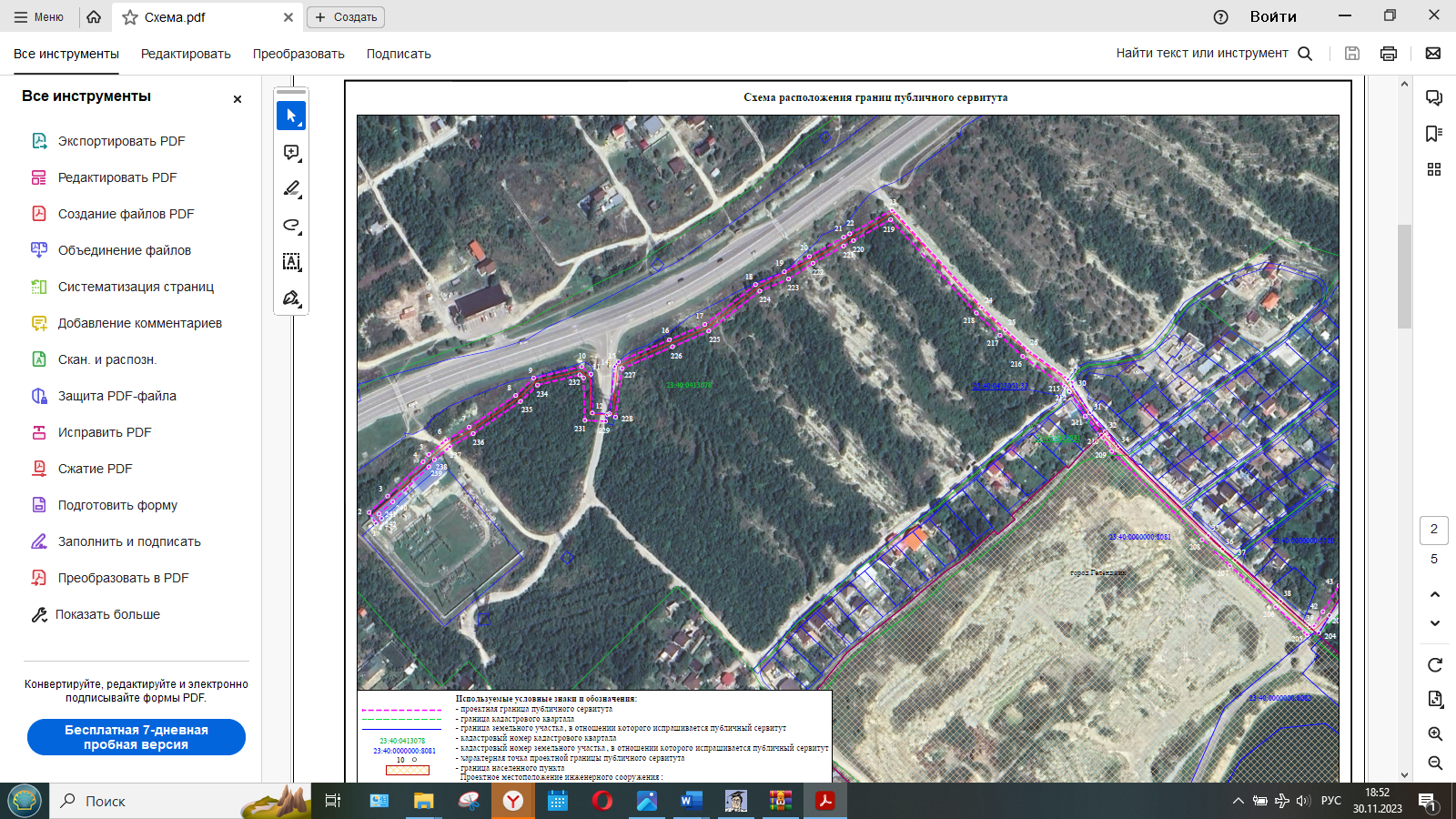 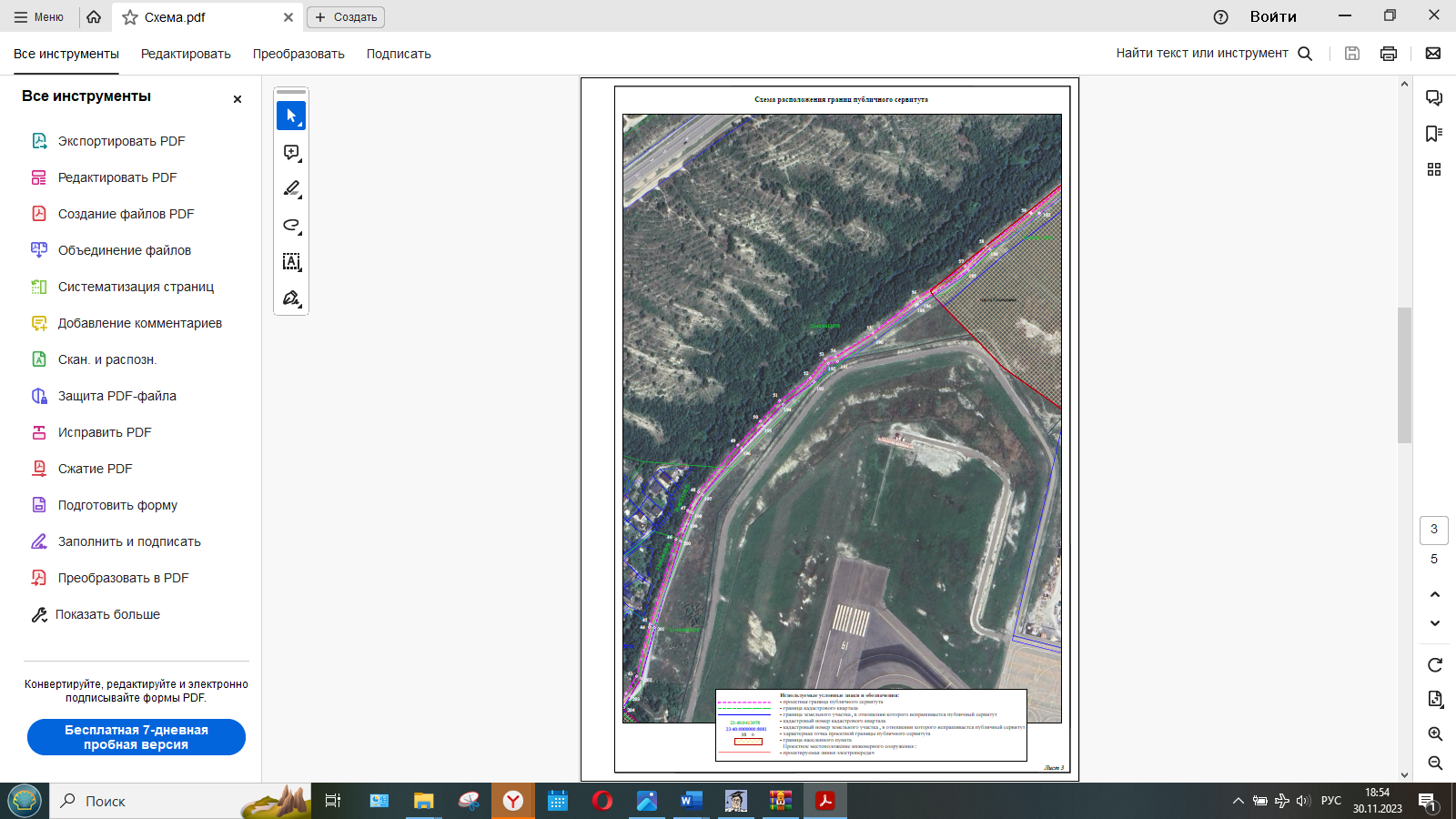 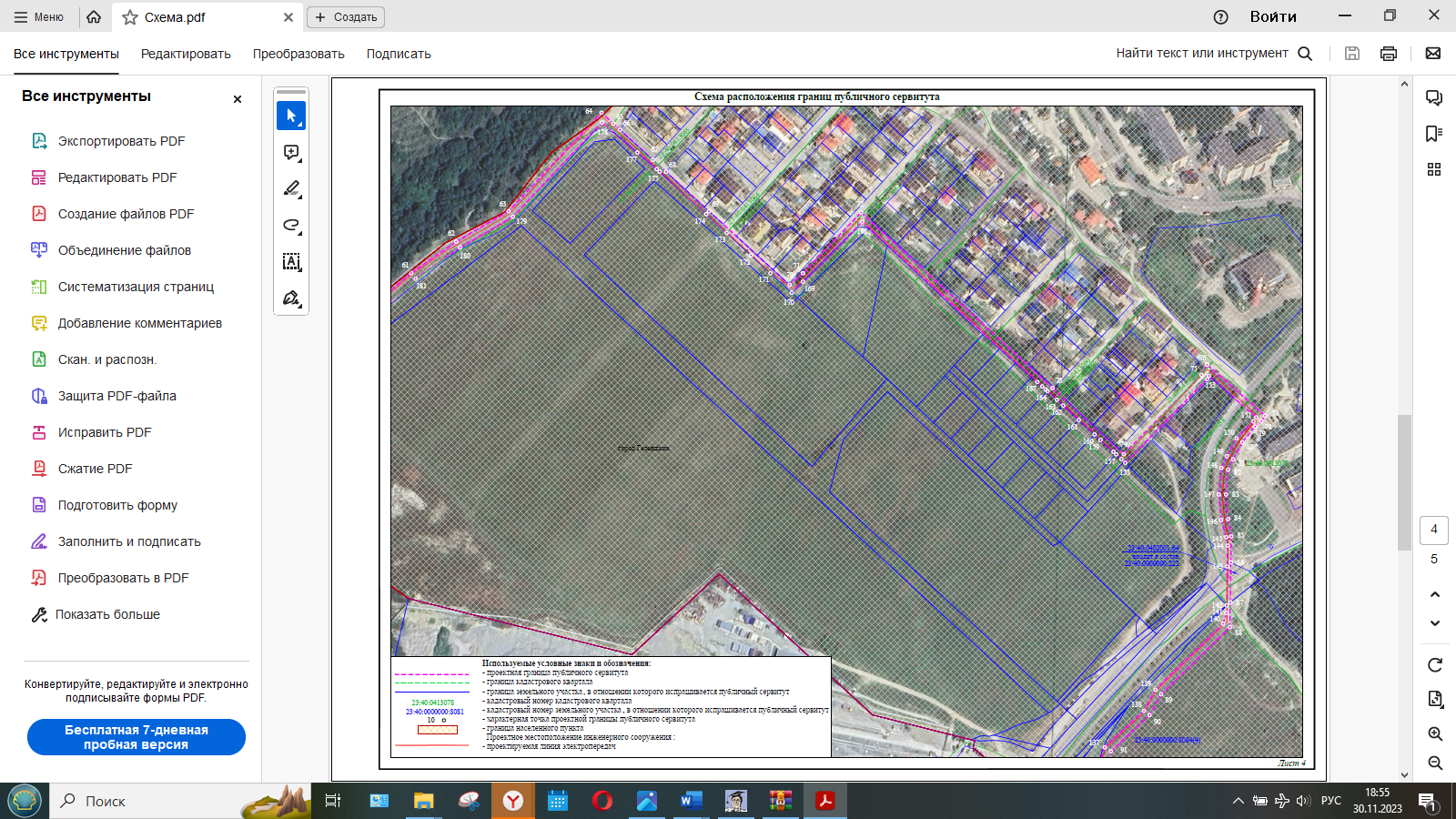 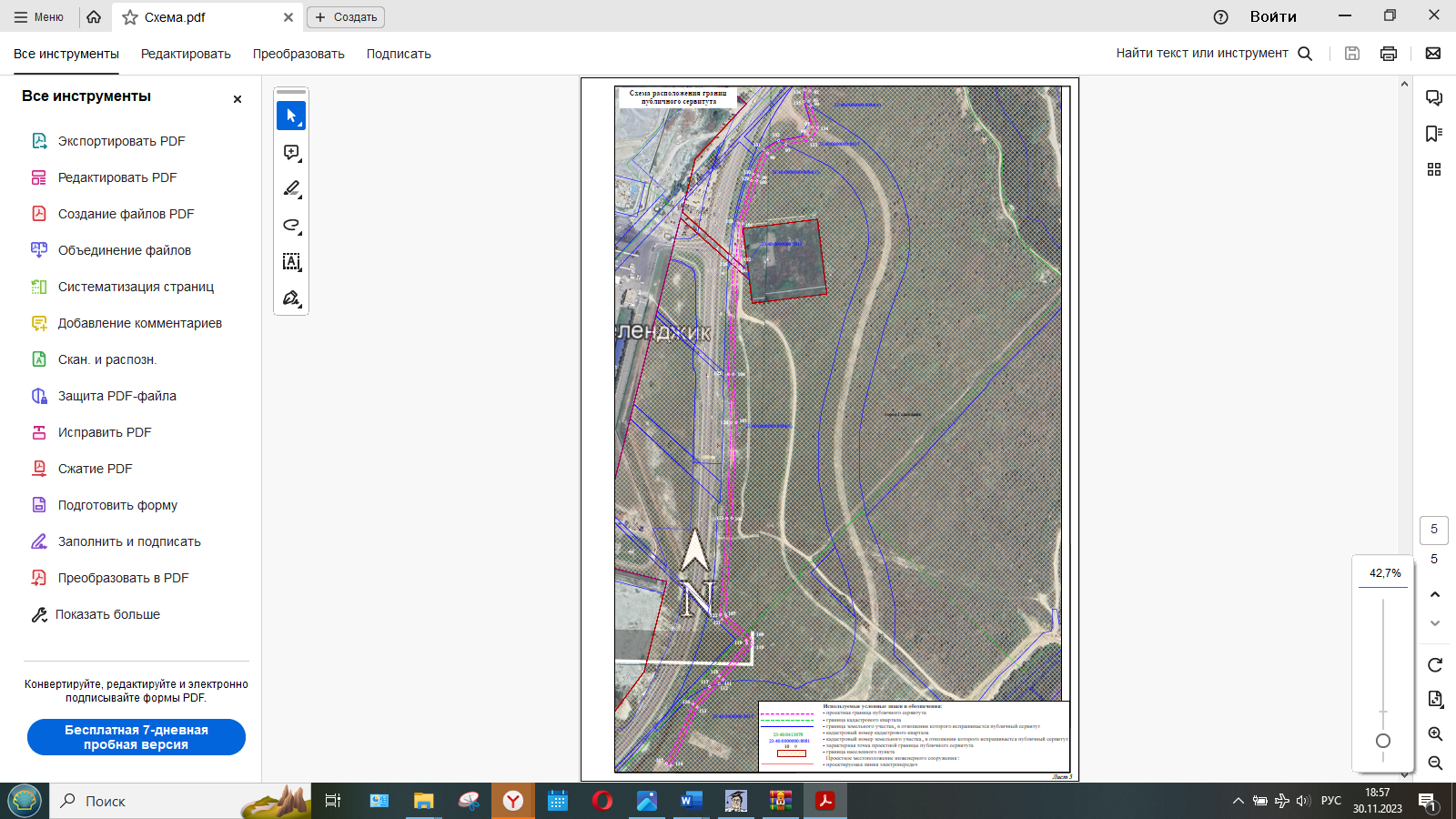 Сообщение о возможном установлении публичного сервитута1Наименование уполномоченного органа, которым рассматривается ходатайство об установлении публичного сервитута1Администрация муниципального образования город-курорт Геленджик2Цель установления публичного сервитута2подключение (технологическое присоединение) к сетям инженерно-технического обеспечения по объекту: «Строительство 2КЛ-10 кВ в г. Геленджик» согласно договору технологического присоединения от 18 октября 2022 года № 20105-22-00756752-1, заявитель Акционерное общество «Санаторий «Голубая волна»3Адрес или иное описание местоположения земельных участков,в отношении которых испрашивается публичный сервитутАдрес или иное описание местоположения земельных участков,в отношении которых испрашивается публичный сервитут323:40:0413051:33 Земельный участок площадью 4 833 кв.м, расположенный по адресу: Краснодарский край,г. Геленджик, СНТ Виноградарь-3323:40:0000000:8081Земельный участок площадью 86 585 кв.м, расположенный по адресу: Краснодарский край, г. Геленджик323:40:0000000:8082Земельный участок площадью 10 194 кв.м, расположенный по адресу: Краснодарский край, г. Геленджик323:40:0000000:5510Земельный участок площадью 4 505 кв.м, расположенный по адресу: Краснодарский край,г. Геленджик23:40:0402001:64Земельный участок площадью 1 291,09 кв.м, входит в состав ЕЗП 23:40:0000000:222, расположенный по адресу: Краснодарский край, г. Геленджик23:40:0000000:8084 Земельный участок площадью 437 483 кв.м, расположенный по адресу: Краснодарский край,г. Геленджик23:40:0000000:8017 Земельный участок площадью 130 853 кв.м, расположенный по адресу: Краснодарский край,г. Геленджик23:40:0000000:7913 Земельный участок площадью 187 кв.м, расположенный по адресу: Краснодарский край,г. Геленджик23:40:0413078 Краснодарский край, г. Геленджик, СНТ Виноградарь-323:40:0413051 Краснодарский край, г. Геленджик, СНТ Виноградарь-323:40:0413056 Краснодарский край, г. Геленджик, СНТ Виноградарь-323:40:0413054 Краснодарский край, г. Геленджик, СНТ Виноградарь-323:40:0413053 Краснодарский край, г. Геленджик, СНТ Виноградарь-323:40:0413065 Краснодарский край, г. Геленджик, СНТ Виноградарь-323:40:0413064 Краснодарский край, г. Геленджик, СНТ Виноградарь-323:40:0413063 Краснодарский край, г. Геленджик, СНТ Виноградарь-323:40:0413062 Краснодарский край, г. Геленджик, СНТ Виноградарь-323:40:0413061 Краснодарский край, г. Геленджик, СНТ Виноградарь-323:40:0413060 Краснодарский край, г. Геленджик, СНТ Виноградарь-323:40:0413059 Краснодарский край, г. Геленджик, СНТ Виноградарь-323:40:0413058 Краснодарский край, г. Геленджик, СНТ Виноградарь-323:40:0413070 Краснодарский край, г. Геленджик, СНТ Виноградарь-34Адрес, по которому заинтересованные лица могут ознакомиться с поступившим ходатайством об установлении публичного сервитута и прилагаемым к нему описанием местоположения границ публичного сервитута, подать заявления об учете прав на земельные участки, а также срок подачи указанных заявлений, время приема заинтересованных лиц для ознакомления с поступившим ходатайством об установлении публичного сервитута.41) г. Геленджик, ул. Революционная, 1 – информационный стенд, расположенный на первом этаже здания администрации муниципального образования город-курорт Геленджик:понедельник – четверг с 9:00 до 18:00 часов (перерыв с 13:00 до 14:00), пятница с 9:00 до 17:00 часов (перерыв с 13:00 до 14:00);2) г. Геленджик, ул. Революционная, 1, холл управления архитектуры и градостроительства администрации муниципального образования город-курорт Геленджик:понедельник – четверг с 9:00 до 18:00 часов (перерыв с 13:00 до 14:00), пятница с 9:00 до 17:00 часов (перерыв с 13:00 до 14:00).Тел.: +7 (86141) 3-16-48, +7 (86141) 2-02-81.4Заявления об учете прав на земельные участки принимаются в течение 15 дней со дня официального опубликования настоящего сообщения.Правообладатели земельных участков, подавшие заявления по истечении указанного срока, несут риски невозможности обеспечения их прав в связи с отсутствием информации о таких лицах и их правах на земельные участки.5Официальные сайты в информационно-телекоммуникационной сети «Интернет», на которых размещается сообщение о поступившем ходатайстве об установлении публичного сервитута5Официальный сайт администрации муниципального образования город-курорт Геленджик в информационно-телекоммуникационной сети «Интернет» admgel.ru («Документы» -> «Градостроительная деятельность» -> «Публичные сервитуты»).6Реквизиты решений об утверждении документа территориального планирования, документации по планировке территории, программ комплексного развития систем коммунальной инфраструктуры поселения, городского округа, а также информацию об инвестиционной программе субъекта естественных монополий, организации коммунального комплекса, указанных в ходатайстве об установлении публичного сервитута.6-7Сведения об официальных сайтах в информационно-телекоммуникационной сети «Интернет», на которых размещены утвержденные документы территориального планирования, документация по планировке территории, программа комплексного развития систем коммунальной инфраструктуры поселения, городского округа, инвестиционная программа субъекта естественных монополий, организации коммунального комплекса, которые указаны в ходатайстве об установлении публичного сервитута7-8Описание местоположения границ публичного сервитутаОписание местоположения границ публичного сервитутаОписание местоположения границ публичного сервитутаСистема координат МСК-23, зона - 1Система координат МСК-23, зона - 1Система координат МСК-23, зона - 1Координаты поворотных точек границ публичного сервитута:Координаты поворотных точек границ публичного сервитута:Координаты поворотных точек границ публичного сервитута:Обозначение характерных точек границКоординаты, мКоординаты, мОбозначение характерных точек границХY429003,751301822,71429012,471301817,35429025,261301831,92429052,291301859,74429058,081301864,23429069.001301877,37429079,441301895,94429104,181301932,42429117,921301946,52429126,891301984,19429120,971301991,55429090,441301992,57429089,891302006,05429126,791302010,01429130,71302013,08429147,951302053,04429160.001302080,88429191,221302120,63429201,281302143,14429213,331302162,81429228,41302189,77429231,061302194,53429249,871302227,77429173,191302298,16429155,851302316,45429139,591302334,09429117,031302365,62429116,81302365,95429114,651302368,95429111,171302369,48429090,61302382,86429075,751302394,98429074,611302395,91429064,131302404,88428994,511302475,98428983,771302487,14428975,081302496,83428942,931302532,68428924,081302553,72428922,781302555,17428923,321302558,93428934,671302565,85428955,091302578,38429013,751302593,59429017,111302594,61429118,671302625,42429152,991302639,45429175,331302652,27429231,311302699,53429259,81302726,23429284,51302749,42429311,261302786,24429334,351302804,23429336,741302816,25429364,991302860,69429407,381302914,57429444,871302971,12429468,731302995,89429508,451303049,85429508,481303049,05429546,021303093,16429572,51303131,18429598,31303175,42429681,431303253,87429672,181303263,95429666,921303269,56429641,551303297,34429631,451303308,4429598,211303344,74429536,011303412,78429545,811303424,1429597,21303473,2429448,91303634,91429393.001303695,01429459,991303760,54429468,641303765,32429425,541303814,41429420,781303811,13429416,231303805,94429402,981303795,23429388,691303787,41429379,861303783,35429358,931303781,34429338,291303783,21429323,511303785,85429301,671303785,53429267,81303785,02429247.001303784,71429190,291303726,59429172,521303716,86429142,061303684,19429129,341303680,09429117,161303679,29429111,291303681,22429085,461303689,71429071,241303682,18429065,491303651,54429054,991303630,06429027,91303618,52429022,351303617,04428970,731303600,05428928,941303597,32428916,231303593,91428791,071303588,83428732,961303592,41428618,851303587,15428504,251303579,48428501,351303580,56428475,861303610,18428467,311303611,21428426,111303576,66428420,971303571,86428393,241303545,89428323,471303514,57428325,931303509,1428396,611303540,82428417,71303560,57428430,091303572,17428469,171303604,94428472,831303604,5428497,811303575,48428503,371303573,41428618,771303581,15428732,911303586,4428791.001303582,82428920,811303588,78428929,741303592,37428971,541303595,09429022,261303610,79429029,861303612,84429059,081303625,28429069,911303642,66429076,61303678,23429086,011303683,22429116,411303673,23429130,481303674,16429145,391303678,96429176,251303712,06429193,961303721,76429249,711303778,89429258,811303781,88429265,291303781,98429298,141303782,47429315,81303782,74429322,951303781,57429337,421303777,26429358,951303775,31429381,441303777,47429391,391303782,05429406,331303790,22429420,691303804,55429424,11303806,96429459,241303766,98429456,381303765,4429385,651303696,21429388,781303693,08429392,921303688,54429395,011303686,26429405,031303675,38429409,641303670,37429421,861303657,12429434,051303643,9429438,971303638,56429446,261303630,64429447,581303629,21429450,191303626,22429453,941303621,92429589,251303474,01429538,661303424,02429529,361303414,59429545,891303396,59429560,921303380,24429579,891303359,59429595,641303342,38429631,611303303,06429633,81303300,66429647,751303284,22429673,191303254,35429593,561303179,18429567,441303134,41429541,31303096,87429508,481303058,94429508,481303060,02429465,161303000,56429440,191302974,92429402,521302918,09429399,621302914,41429399,031302913,42429397,61302911,84429360,081302864,16429331,071302818,52429328,91302807,59429306,91302790,46429279,971302753,41429254,511302729,48429227,321302704,01429171,871302657,2429150,351302644,85429137,121302639,4429116,681302631,09429013,351302599,75428952,691302583,87428931,541302570,97428917,791302562,58428916,441302553,25428938,471302528,68428970,651302492,78428990,971302470,97429060,431302400,08429073,081302392.00429087,991302379,39429107,071302367,02429107,761302366,57429110,411302364,56429111,511302363,02429134,931302330,29429151,461302312,35429168,981302293,88429242,31302226,57429225,831302197,47429221,531302189,77429208,051302165,66429195,691302146,61429186,171302123,91429154,81302083,98429142,441302055,42429125,341302015,86429087,241302010,76429089,161302004,55429084,011302002,96429084,671301986,76429118,021301985,64429120,381301982,72429112,471301949,52429099,511301936,23429074,341301899,1429064,041301880,78429053,891301868,57429048,281301864,23429020,851301835,99429011,31301825,11429007,791301827,271429120,381301982,72Схема расположения границ публичного сервитута 9Кадастровые номера земельных участков, в отношении которых испрашивается публичный сервитут923:40:0413051:33; 23:40:0000000:8081; 23:40:0000000:8082; 23:40:0000000:5510; 23:40:0402001:64; 23:40:0000000:8084; 23:40:0000000:8017; 23:40:0000000:7913; 23:40:0413078; 23:40:0413051; 23:40:0413056; 23:40:0413054; 23:40:0413053; 23:40:0413065; 23:40:0413064; 23:40:0413063; 23:40:0413062; 23:40:0413061; 23:40:0413060; 23:40:0413059; 23:40:0413058; 23:40:0413070